Strawberry Foldovers315 mL	Flour5 mL		Instant yeast30 mL	Sugar1.5 mL	Salt2 mL		Grated lemon zest60 mL	Margarine15 mL	Water50 mL	Milk15 mL	EggDAY 1:1)     In a large bowl combine 250 mL flour, sugar, yeast, salt and lemon zest.2)    Warm milk, water and margarine until very warm,but not boiling. Graduallyadd to flour mixture.    3)	Add egg and mix well.4)	Add remaining flour to make a stiff batter. 5)	Cover with saran wrap and label with names and block.DAY 2:Filling: 1/4		250g package cream cheese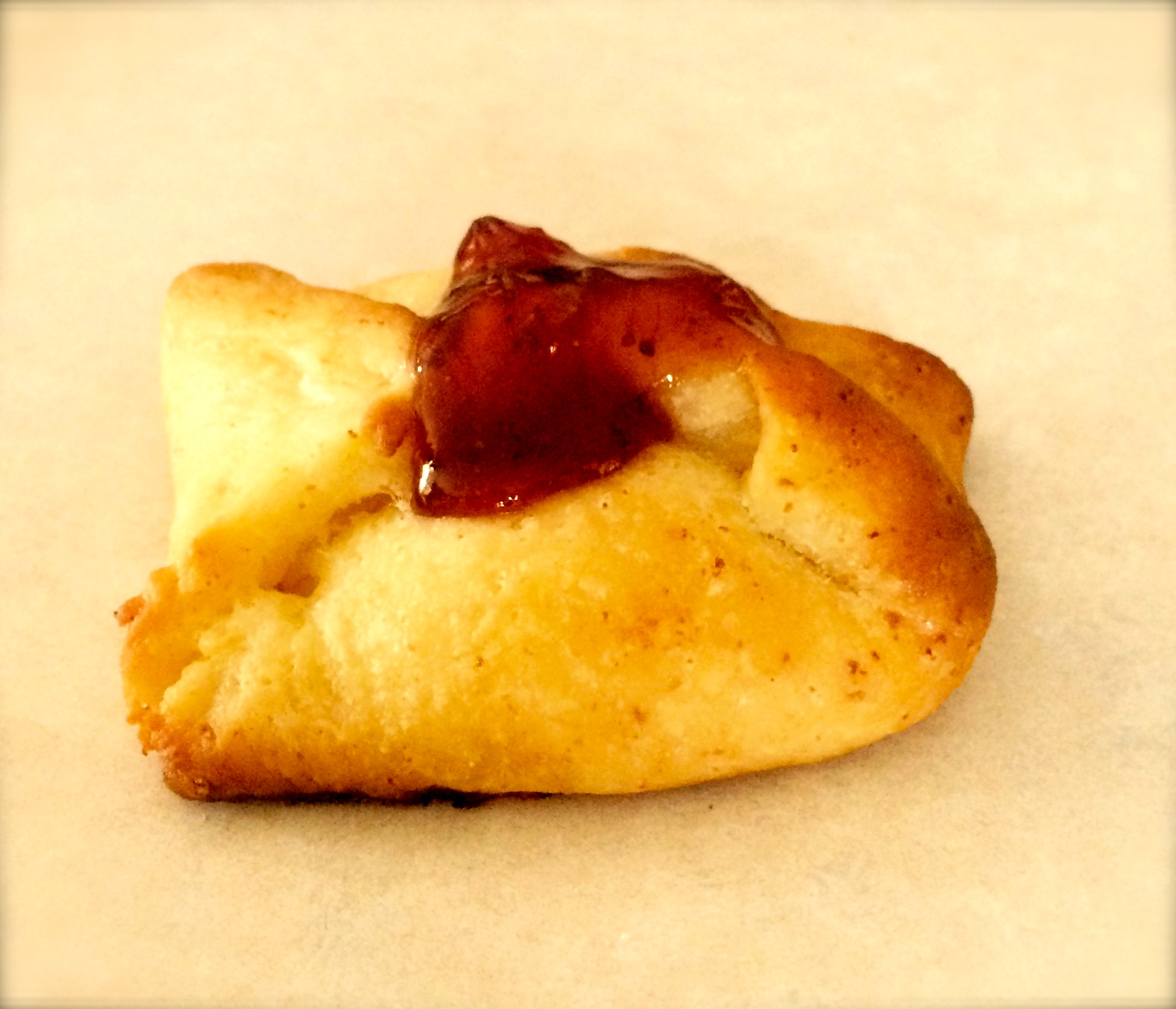 30 mL	Sugar 5 mL		Egg yolk10 mL	Flour5 mL		Lemon juice0.5 mL	Lemon zest60 mL	Strawberry jamPreheat oven to 375° F. Line a jellyroll pan with parchment paper.In a medium bowl, combine cream cheese, sugar and beat until light and fluffy. Add egg yolk, flour, lemon juice and lemon zest, stirring until smooth.Roll dough to a 12 inch square and cut into 12 equal squares (approximately 3 inches in size).Place squares on parchment lined cookie sheet. Put5 mL of filling in the centre of each square. Bring opposite corners to center, overlap slightly and pinch together. Brush with egg white glaze (egg white + 5mL water) and bake for 10-15 minutes or until golden.6)	Heat jam for 15 seconds in microwave and spoon over hot pastries. Cool on wire rack.Demo Questions:1)	What is the function of yeast in this recipe?2)	How long do you knead the dough for? Why?